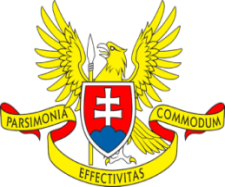 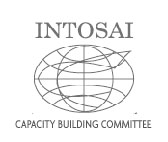 Sub-Committee on Peer Reviews Sub-Committee meeting programmeFinlandshuset, Stockholm, Sweden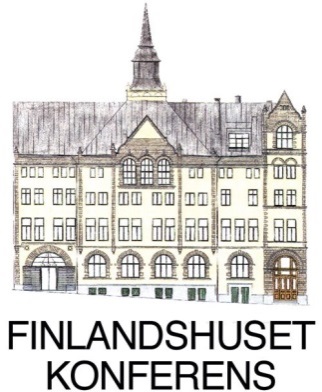 Tuesday, 8th September 2015, 10:45 – 12:301. Information on SC PR activities since the last meeting 2014 in LimaThe membershipGlossary – SAI of MexicoThe peer review survey within INTOSAI community 2015, its assessment and resultsThe peer review and ISSAI 5600 promotion since Lima meetingSC PR cooperation with SAI of Austria – global peer review on independenceOpen discussion on SC PR activities, observations by the SC PR members2. Revised INOSAI 5600 – preparation for endorsement draft and INCOSAI 2016The presentation of the revised standardMilestones for the draft endorsementOpen discussion on the subject, observations by the SC PR members3. New strategic development of the SC PR after 2016suggestions by the Chair and the SC 3 members